再興中學103學年度家長職涯經驗分享七年愛班主講人:張山立 先生     本學期敬邀七愛學生張庭維的父親張山立先生蒞臨學校分享。張爸爸專攻於工程規劃設計，其公司負責業務從施工前的規劃、設計，到施工中的進行狀況，乃至竣工後的維護保持，涵蓋範圍之廣泛，使人瞠目拜服。在分享過程中，張爸爸除了和學生講述工作內容概況之外，更著重在勉勵同學把握人生每一個階段的發展：「人生就是這樣，『咻』一聲你就長這麼大，再一聲你就老了，我們怎麼能不好好把握時間呢？」張爸爸開朗的笑語中，蘊含了對人生的深刻體悟，以及對諸位同學的無限期許。分享時間雖短，卻使人獲益滿載，感觸良深。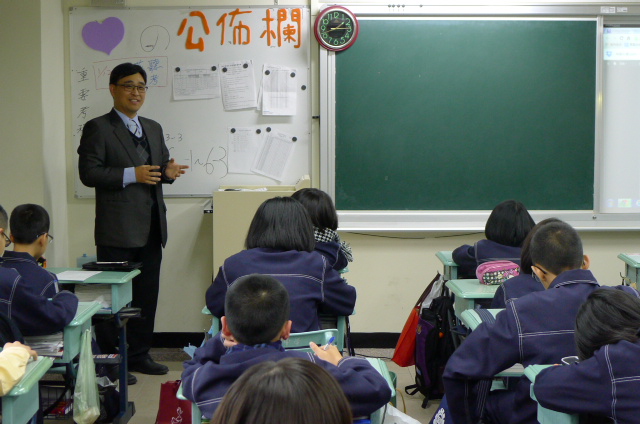 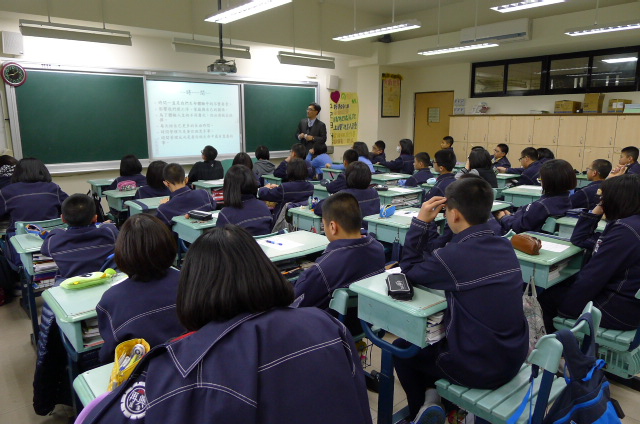 張爸爸為我們分享工作上的心路歷程同學們認真聆聽張爸爸的專業解說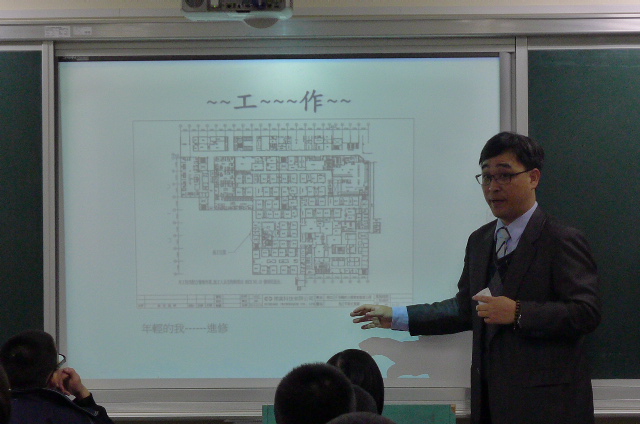 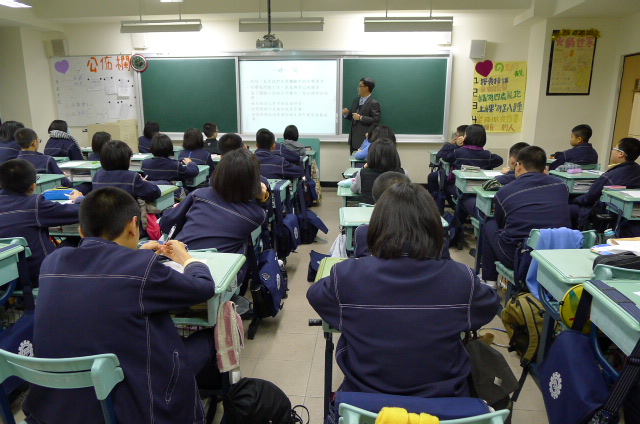 張爸爸以圖示介紹其工作概況同學們專心聆聽張爸爸的分享